Cap AuroraHotel: Diamant 3*Tarife cazare sejur minim 6 nopțiSuplimentar:Mic dejun  - 30 lei/persoana/zi.Pranz         - 40 lei /persoana/ziCina           - 40 lei /persoana/ziPensiune completa – 110 lei/persoana/ziServiciile de masa se practica in sistem de AUTOSERVIRE prin intermediul unui card valoric incarcat electronic la receptie. Suma depusa pe cardul valoric se poate consuma dupa preferinta, pe durata intregului sejur.Nu primim animale de companieSuplimente: 1 copil sub 10 ani insotit de 2 adulti - beneficiaza de gratuitate la cazare fara pat suplimentar 1 copil peste 10 ani insotit de 2 adulti - se achita o camera dubla  iar pentru copil 50% din tariful unui loc de cazare si se asigura pat suplimentar2 copii sub 10 ani insotiti de 2 adulti - se achita o camera dubla iar pentru al 2 lea copil se achita 50% din tariful unui loc si se asigura pat suplimentar1 copil insotit de 1 adult -  se achita camera dubla integral2 copii sub 10 ani insotiti de 1 adult – se achita camera dubla integralnu se admit in camera dubla mai mult de 3 adulti ( a 3-a persoana va achita valoarea unui pat suplimentar, adica 50% din valoarea unui loc/zi) sau mai mult de 2 adulti si 2 copiiCAMERA SINGLE:     80% din valoarea unei camere duble/zi.FacilitățiPiscina  pentru adultiPiscina pentru copii Internet wireless Seif la receptieSpatiu de joaca pentru copii  Aer conditionatParcare DOTARI GENERALE:   -102 camere duble (twin)                                         - Restaurant-autoservire,terasa,parcare proprie, bar de zi si piscina. DOTARI CAMERE:       - Balcon, tv , aer conditionat, racitor, baie cu dus,uscator de par.       Este interzisa Folosirea  aparatelor electrice pentru prepararea hranei Primirea in camera a altor persoane, decat cu acordul in prealabil al receptiei Pastrarea unei sume importante de bani sau a obiectelor de valoare in camera.Cazarea incepe la ora 16.00 iar eliberarea camerei se face pana in ora 12.00.PERIOADA01.05-31.0501.06-30.0601.07-12.0713.07-20.0721.07-23.0824.08-31.0801.09-31.10TARIFE 2pers/zi in camera dubla150 LEI 170 LEI 200 LEI 230 LEI 300 LEI 230 LEI 180 LEI 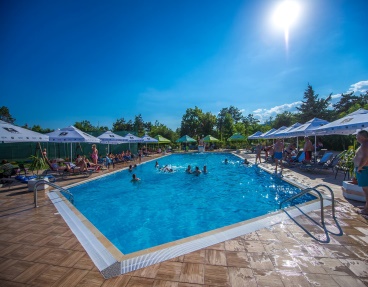 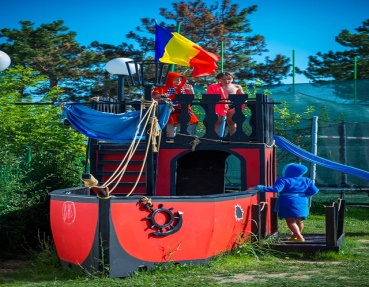 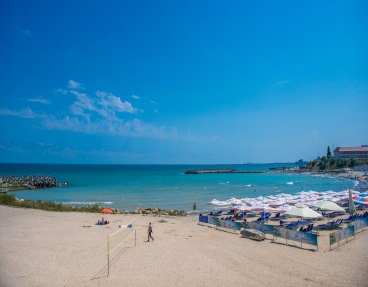 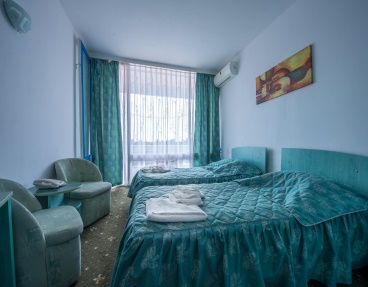 